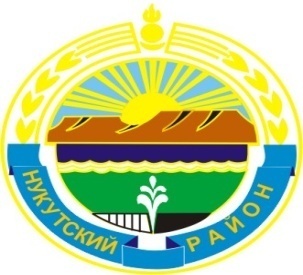 Муниципальное образование «Нукутский район»ДУМА МУНИЦИПАЛЬНОГО ОБРАЗОВАНИЯ«НУКУТСКИЙ  РАЙОН»Шестой созывРЕШЕНИЕ29 апреля 2016 года                                 № 32                                                  п.НовонукутскийО разработке плана мероприятийпо капитальному и текущему ремонтуобразовательных учрежденийМО «Нукутский район»Заслушав и обсудив информацию начальника Управления образования администрации муниципального образования «Нукутский район» Шаракшиновой Е.С. «О разработке плана мероприятий по капитальному и текущему ремонту образовательных учреждений МО «Нукутский район», ДумаРЕШИЛА:1. Информацию начальника Управления образования администрации муниципального образования «Нукутский район» Шаракшиновой Е.С. «О разработке плана мероприятий по капитальному и текущему ремонту образовательных учреждений МО «Нукутский район» принять к сведению (прилагается).2. Опубликовать настоящее решение в печатном издании «Официальный курьер» и разместить на официальном сайте муниципального образования «Нукутский район».Председатель Думы муниципальногообразования «Нукутский район»						К. М. БаторовПриложение к решению Думы МО «Нукутский район» от 29.04.2016 г. № 32Капитальный ремонт общеобразовательных учреждений и дошкольных образовательных учреждений	В администрации муниципального образования «Нукутский район» естьположительные заключения ПСД на проведение капитальных ремонтов МБОУ Тангутская СОШ, МБОУ Алтарикская СОШ, МКДОУ Алтарикский детский сад, МКДОУ Первомайский детский сад, МБОУ Новонукутская СОШ.В целях создания комфортных условий для образовательного процесса в средних общеобразовательных школах Иркутской области Министерством образования Иркутской области проводится работа по уточнению перечня школ, требующих проведения капитального ремонта, нового строительства и реконструкции. Первоочередными являются учреждения, где идет обучение в три и две смены, с учетом того, что капитальный ремонт позволит перейти на односменный режим обучения. В нашем районе в две смены обучаются в МБОУ Алтарикская СОШ (2 класса) и МБОУ Новонукутская СОШ (7 классов). Министерством образования Иркутской области в 2016 году планируется предоставление субсидии местным бюджетам по созданию в общеобразовательных организациях, расположенных в сельской местности, условий для занятий физической культурой и спортом. В список объектов, подлежащих капитальному ремонту, включен спортзал МБОУ Алтарикская СОШ, и в перспективе на 2017 планируется капитальный ремонт самой школы.Текущий ремонт общеобразовательных учрежденийи дошкольных образовательных учреждений Для подготовки учреждений образования к новому 2016 – 2017 учебному году, Управлением образования собраны заявки на проведение текущего ремонта. Требуемая сумма составила 3212260,0 рублей. В прошлом году из местного бюджета для проведения текущего ремонта было выделено около 377,0 тыс. рублей.Основными сложностями образовательных учреждений являются новые условия СанПин и требования надзорных органов, где кроме пожарной кнопки, вывода сигнала на пульт пожарной части, видеонаблюдения, теплых туалетов, необходимо горячее и холодное водоснабжение, канализация, центральное отопление, ростовая мебель. По решению суда необходимо до 1 сентября 2016 оборудовать:Начальник Управления образованияАдминистрации МО «Нукутский район»                                                     Е.С.Шаракшинова1МКДОУ Шаратский детский садхолодным и горячим водоснабжением, установить канализацию2МКДОУ В-Куйтинский детский садхолодным и горячим водоснабжением, установить канализацию3МКДОУ Тангутский детский садхолодным и горячим водоснабжением, установить канализацию4МБОУ Нукутская СОШцентральным отоплением5МБОУ Новонукутская СОШцентральным отоплением6МБОУ Новоленинская СОШцентральным отоплением7Шалотская начальная школацентральным отоплением до 1 августа 2016 года